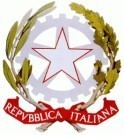 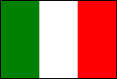 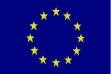 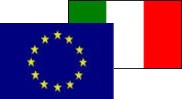 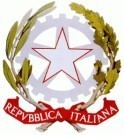 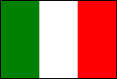 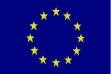 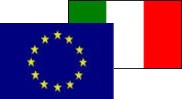 Ministero dell'Istruzione, dell'Università e della Ricerca UFFICIO SCOLASTICO REGIONALE PER LA PUGLIA ISTITUTO COMPRENSIVO STATALE(Mat. - Elem.-Med.)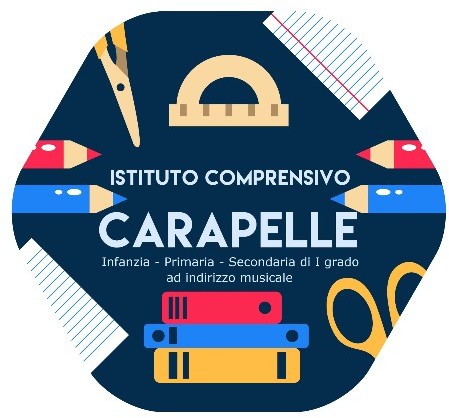 Via Indipendenza 65 - 71041CARAPELLE (FG)Codice Fiscale: 90015720718 Codice Meccanografico: FGIC822001Mail fgic822001@istruzione.it; pec fgic822001@pec.istruzione.it ; tel. 0885799740Carapelle, 23/02/2023 Al Personale DocenteAl sito webCirc. n. 172OGGETTO: Convocazione Collegio Docenti unitario- 28 febbraio 2023Si comunica al personale in indirizzo che il Collegio dei Docenti unitario è convocato, pres- so il plesso della scuola dell’Infanzia, sito in via Fiume, martedì 28 febbraio 2023 alle ore 17:00 per discutere e deliberare i seguenti punti all’o.d.g.:Approvazione verbale seduta precedente;Programma Operativo Complementare (POC) “Per la scuola, competenze e ambienti per l’apprendimento” 2014-2020 finanziato con FSE E FDR Asse I – Istruzione – Obiettivi Spe- cifici 10.1, 10.2 – Azioni 10.1.1, 10.2.2: Individuazione tra il personale docente interno delle figure di Esperto e Tutor.Rinnovo della componente docente del Comitato Valutazione;Futura PNRR- piano scuola 4.0 - Azioni di prevenzione e contrasto alla dispersione scolasti- ca: nomina comitato di gestione;Programmazione viaggi di istruzione;Informazioni relative all’Esame di stato conclusivo del primo ciclo a.s.2022/2023I docenti che, per ragioni diverse, non possano partecipare alla riunione dovranno produrre idonea giustificazione al seguente indirizzo fgic822001@istruzione.it. e alla prof.ssa Scopece Ilaria Pia (per la Scuola secondaria), all’ins. La Torretta Maria Adele (per la Scuola dell’infanzia e Scuola primaria) (le ore di assenza al Collegio docenti, escluso certificato medico, saranno considerate “permesso breve” che ai sensi del CCNL scuola sono da recuperare).In caso di giornata libera l’assenza sarà considerata, escluso certificato medico, “permesso per motivi personali”.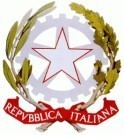 Ministero dell'Istruzione, dell'Università e della Ricerca UFFICIO SCOLASTICO REGIONALE PER LA PUGLIA ISTITUTO COMPRENSIVO STATALE(Mat. - Elem.-Med.)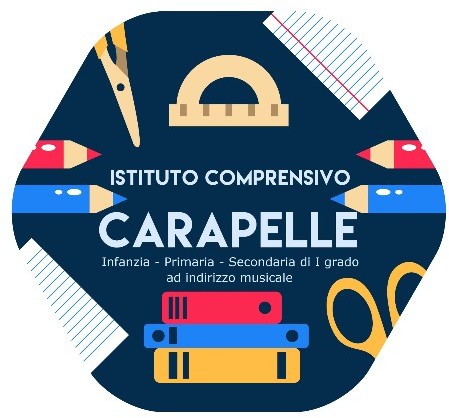 Via Indipendenza 65 - 71041CARAPELLE (FG)Codice Fiscale: 90015720718 Codice Meccanografico: FGIC822001Mail fgic822001@istruzione.it; pec fgic822001@pec.istruzione.it ; tel. 0885799740Si rende noto che il verbale del Collegio Docenti settoriale del 18 ottobre 2022 è inserito nel Registro elettronico, nella sezione Comunicazioni.Si invitano le S.S.LL. a prenderne visione.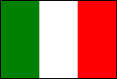 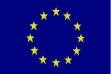 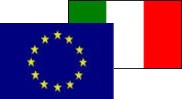 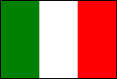 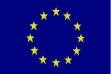 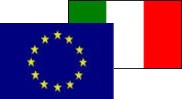 Firmato da: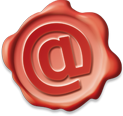 RANAURO UMBERTOCodice fiscale: RNRMRT55S09A509X 23/02/2023 21:54:26Il Dirigente scolasticoprof. Umberto RANAURO